2 Nisan Otizm Farkındalık günüydü.Bizler de evde bununla ilgili etkinliklerimizi  gerçekleştirerek arkadaşlarımızla paylaştık.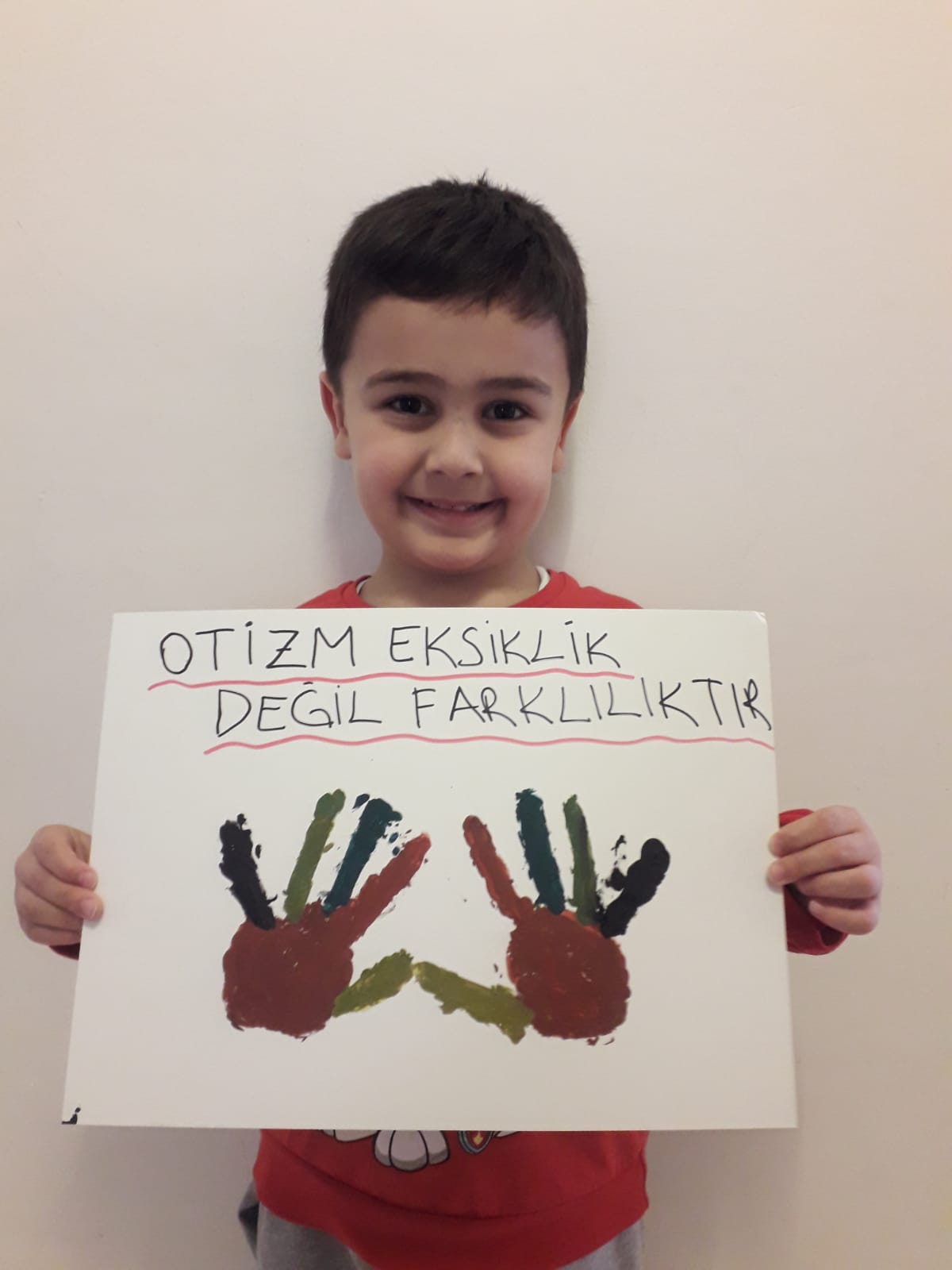 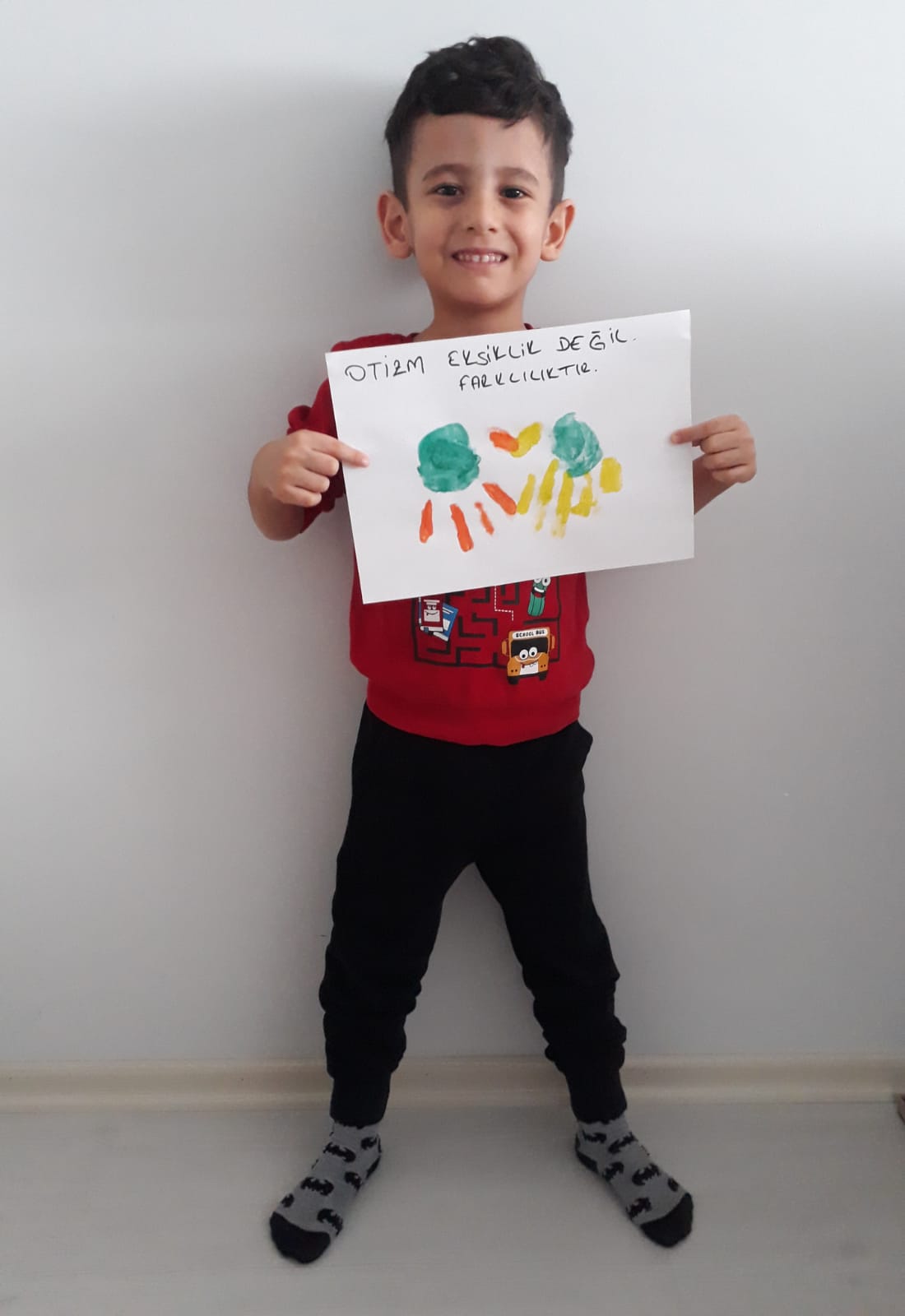 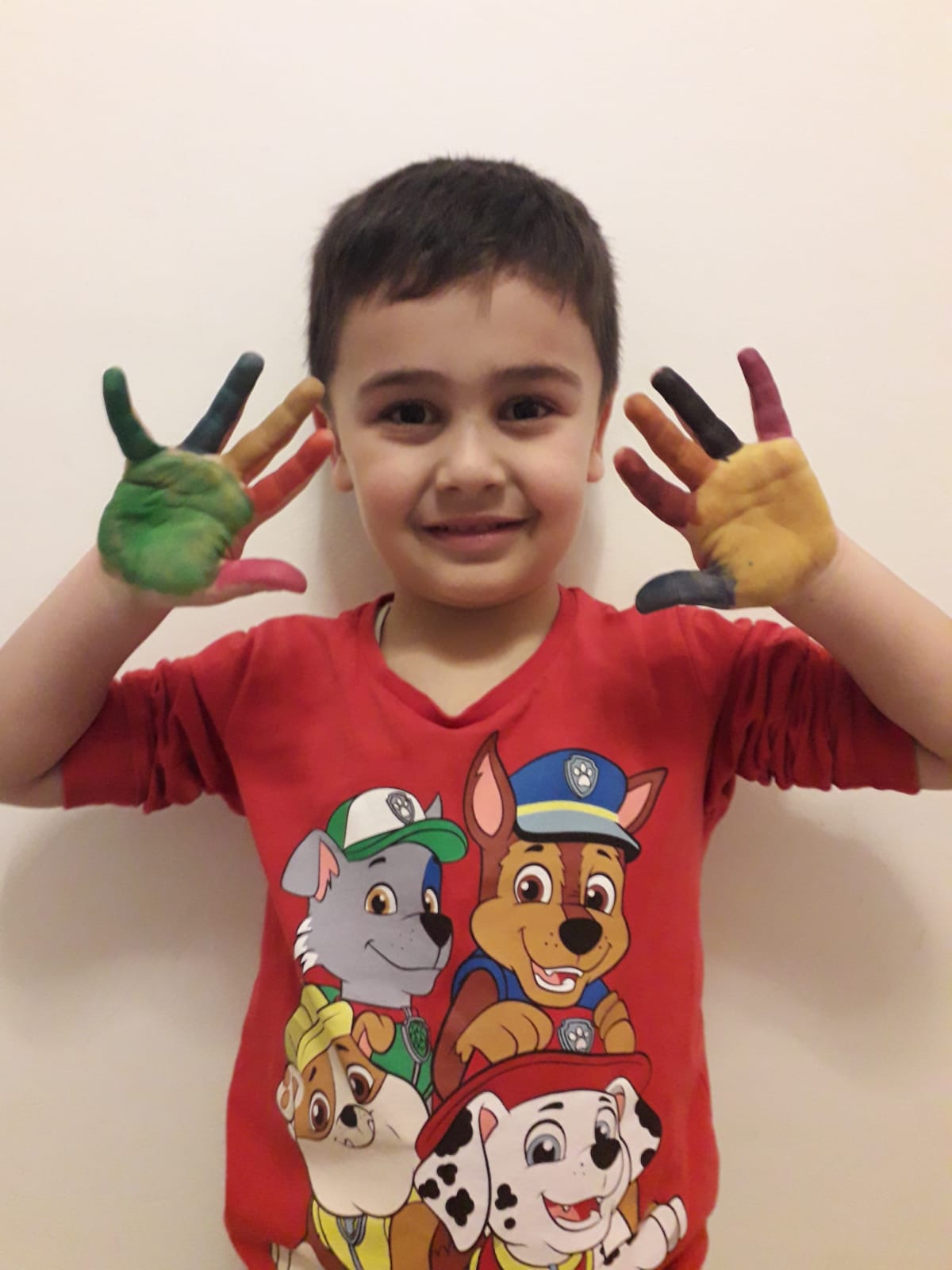 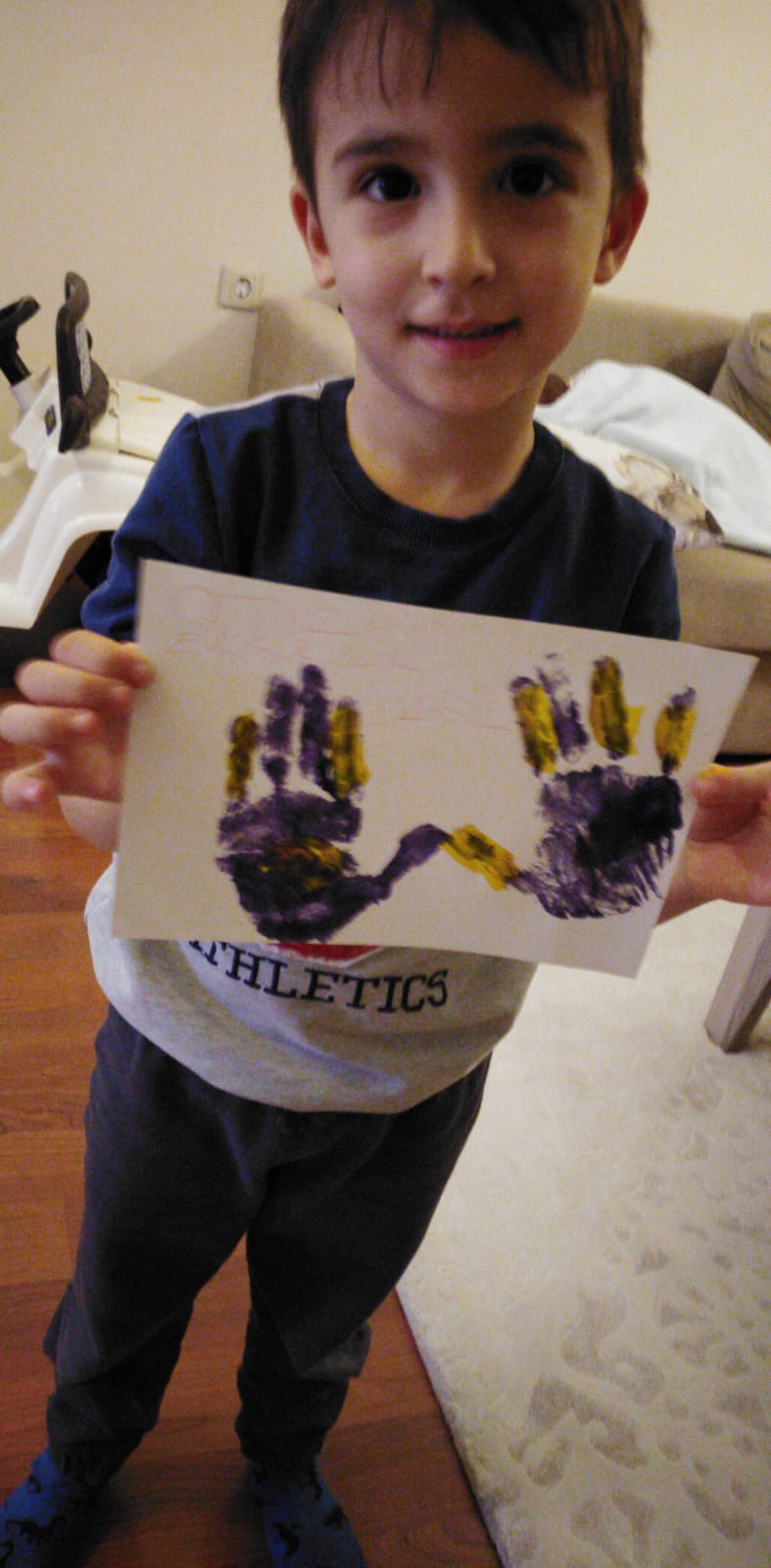 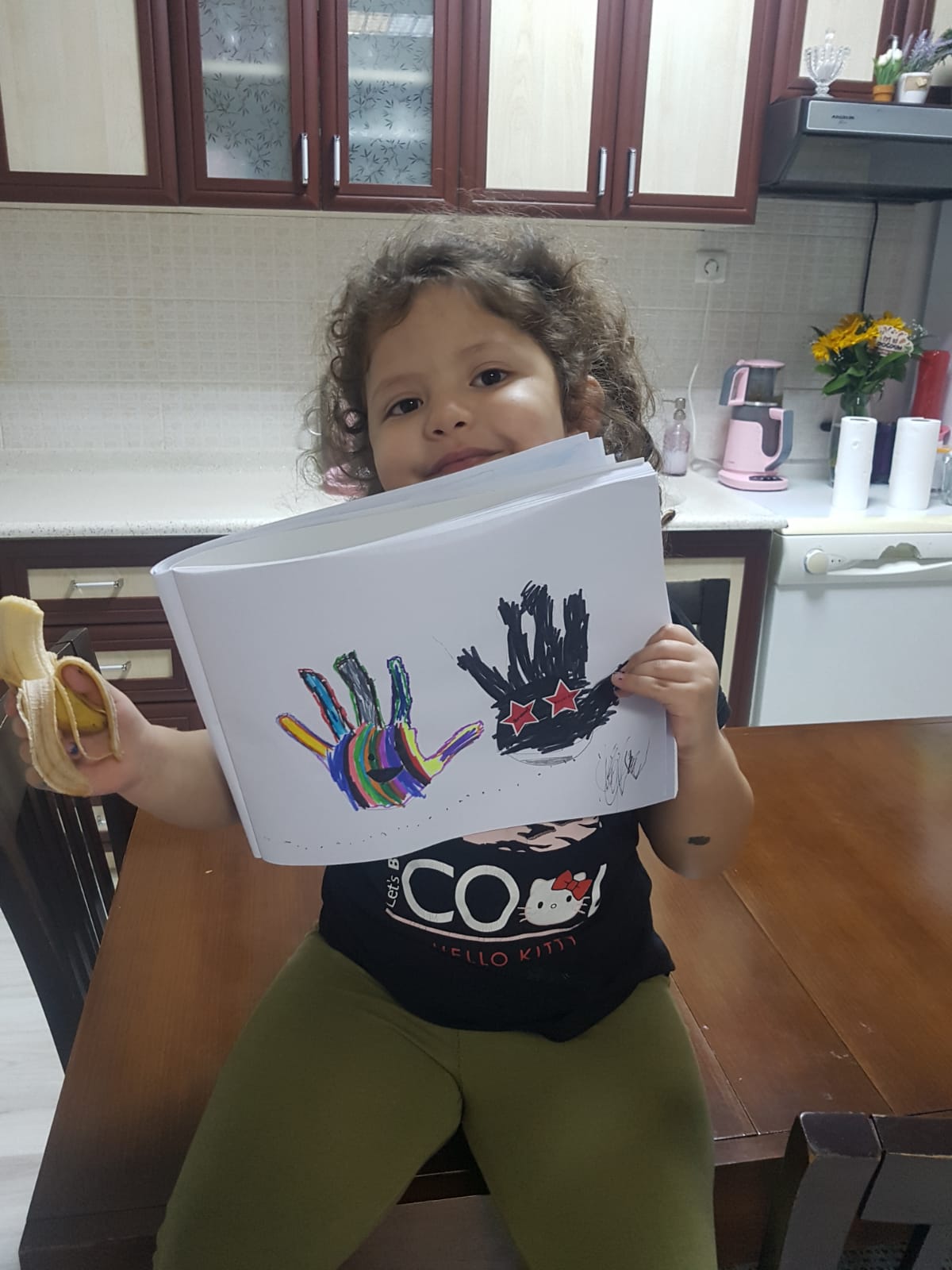 